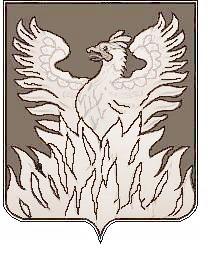 Администрациягородского поселения ВоскресенскВоскресенского муниципального районаМосковской областиП О С Т А Н О В Л Е Н И Еот 12.11.2018 №187О внесении изменений в муниципальную программугородского поселения Воскресенск«Формирование современной городской среды
на 2018 - 2022 годы»В соответствии с  Бюджетным кодексом Российской Федерации, Федеральным законом от 06.10.2003 №131-ФЗ «Об общих принципах организации местного самоуправления в Российской Федерации» и решением Совета депутатов  муниципального образования «Городское поселение Воскресенск» Воскресенского муниципального района Московской области от 19.10.2018 № 487/75  «О внесении изменений в решение Совета депутатов городского поселения Воскресенск «О бюджете городского поселения Воскресенск Воскресенского муниципального района Московской области на 2018 год»,  в связи уточнением сферы реализации муниципальной программы Воскресенск «Формирование современной городской среды на 2018 - 2022 годы»,  ПОСТАНОВЛЯЮ:1. Внести в муниципальную программу городского поселения Воскресенск «Формирование современной городской среды на 2018 - 2022 годы» (далее – Программа), утвержденную постановлением администрации городского поселения Воскресенск Воскресенского муниципального района Московской области от 14.11.2017 № 226 (с изменениями, внесенными постановлениями администрации городского поселения Воскресенск от 24.01.2018 № 08; 08.02.2018 № 19; 15.03.2018 № 39; 23.04.2018 № 70; 17.05.2018 № 82; 22.06.2018 № 111; 06.07.2018 №123, от 09.08.2018 № 148; от 18.09.2018 № 160, от 12.10.2018 № 174) следующие изменения:1.1.  В паспорте Программы:1.1.1 позицию «Источники финансирования муниципальной программы» изложить в следующей редакции: «               »1.2. В приложении № 1 к Программе «Подпрограмма 1 «Комфортная городская среда в городском поселении Воскресенск»: 1.2.1.  В паспорте подпрограммы «Комфортная городская среда в городском поселении Воскресенск» позицию «Источники финансирования муниципальной программы» изложить в следующей редакции:«               »1.2.2. Приложение № 1 к подпрограмме 1 «Комфортная городская среда в городском поселении Воскресенск» «Перечень мероприятий подпрограммы «Комфортная городская среда в городском поселении Воскресенск» изложить в новой редакции согласно приложению № 1 к настоящему постановлению.1.3. Приложение № 1 к подпрограмме 2 «Благоустройство территории в городском поселении Воскресенск» «Перечень мероприятий подпрограммы «Благоустройство территории в городском поселении Воскресенск» изложить в новой редакции согласно приложению № 2 к настоящему постановлению.2. Заместителю начальника управления по социальной политике - начальнику организационного отдела администрации городского поселения Воскресенск Москалевой Е.Е. опубликовать настоящее постановление в периодическом печатном издании, распространяемом на территории городского поселения Воскресенск, за исключением приложений №1, №2 и опубликовать (разместить) полный текст настоящего постановления на Официальном сайте Городского поселения Воскресенск.3. Постановление вступает в силу с момента его официального опубликования в периодическом печатном издании, распространяемом на территории городского поселения Воскресенск.      4. Контроль за исполнением настоящего постановления оставляю за собой.И.о.руководителя администрациигородского поселения Воскресенск                                                                          Р.Г. ДрозденкоЛ Приложение №1 к постановлению от12.11.2018 №187Перечень мероприятийподпрограммы «Комфортная городская среда в городском поселении Воскресенск»Приложение №2 к постановлению от12.11.2018 №187Источники финансирования муниципальной программы Расходы (тыс. рублей)Расходы (тыс. рублей)Расходы (тыс. рублей)Расходы (тыс. рублей)Расходы (тыс. рублей)Расходы (тыс. рублей)в том числе по годам:       Всего2018 год2019 год2020 год2021 год2022 годОбщий объём средств, направляемых на       реализацию    мероприятий1 207 166,21572 516,21150 100,00155 650,00162 100,00166 800,00Средства бюджета городского  поселения     Воскресенск1 059 457,96424 807,96150 100,00155 650,00162 100,00166 800,00в том числе межбюджетные трансферты бюджетам  муниц. районов из бюджетов поселений на осуществление части полномочий по решению вопросов местного значения83 182,1683 182,160,000,000,000,00Средства бюджета Московской области                  138 497,80138 497,800,000,000,000,00в том числе межбюджетные трансферты бюджетам  муниц. районов из бюджетов поселений на осуществление части полномочий по решению вопросов местного значения53 999,0353 999,030,000,000,000,00Средства федерального бюджета     9 210,459 210,450,000,000,000,00в том числе межбюджетные трансферты бюджетам  муниц. районов из бюджетов поселений на осуществление части полномочий по решению вопросов местного значения9 210,459 210,450,000,000,000,00Внебюджетные  источники     0,000,000,000,000,000,00Источники финансирования муниципальной программы Расходы (тыс. рублей)Расходы (тыс. рублей)Расходы (тыс. рублей)Расходы (тыс. рублей)Расходы (тыс. рублей)Расходы (тыс. рублей)в том числе по годам:       Всего2018 год2019 год2020 год2021 год2022 годОбщий объём средств, направляемых на       реализацию    мероприятий624 711,79356 261,7962 400,065 750,069 000,071 300,0Средства бюджета городского  поселения     Воскресенск579 405,80310 955,8062 400,065 750,069 000,071 300,0в том числе межбюджетные трансферты бюджетам мун. районов из бюджетов поселений на осуществление части полномочий по решению вопросов местного значения 76 681,076 681,000,00,00,00,0Средства бюджета Московской области                  36 095,5436 095,540,00,00,00,0в том числе межбюджетные трансферты бюджетам мун. районов из бюджетов поселений на осуществление части полномочий по решению вопросов местного значения33 749,9433 749,940,00,00,00,0Средства федерального бюджета     9 210,459 210,450,000,000,000,00в том числе межбюджетные трансферты бюджетам  муниц. районов из бюджетов поселений на осуществление части полномочий по решению вопросов местного значения9 210,459 210,450,000,000,000,00Внебюджетные  источники     0,00,00,000,000,000,00Мероприятия реализации программы (подпрограммы)Источники финансированияВсего (тыс. руб.)Объем финансирования по годам (тыс. руб.)Объем финансирования по годам (тыс. руб.)Объем финансирования по годам (тыс. руб.)Объем финансирования по годам (тыс. руб.)Объем финансирования по годам (тыс. руб.)Ответственный за выполнение мероприятия программыМероприятия реализации программы (подпрограммы)Источники финансированияВсего (тыс. руб.)2018 г.2019 г.2020 г.2021 г.2022 г.Ответственный за выполнение мероприятия программы12467891011121. Основное мероприятие 1.  Благоустройство общественных территорий  городского поселения ВоскресенскИтого457 689,5256189,5046 500,049 500,052 000,053 500,01. Основное мероприятие 1.  Благоустройство общественных территорий  городского поселения ВоскресенскСредства бюджета городского поселения Воскресенск457 643,9256 143,9046 500,049 500,052 000,053 500,01. Основное мероприятие 1.  Благоустройство общественных территорий  городского поселения Воскресенскв том числе межбюджетные трансферты бюджетам мун. районов из бюджетов поселений на осуществление части полномочий по решению вопросов местного значения42 007,042 007,00,00,00,00,01. Основное мероприятие 1.  Благоустройство общественных территорий  городского поселения ВоскресенскСредства бюджета Московской области45,645,600,00,00,00,01. Основное мероприятие 1.  Благоустройство общественных территорий  городского поселения ВоскресенскСредства федерального бюджета0,000,000,000,000,000,001. Основное мероприятие 1.  Благоустройство общественных территорий  городского поселения ВоскресенскВнебюджетные источники0,000,000,000,000,000,001.1Содержание и озеленение объектов благоустройстваИтого213 007,0042 007,0040 000,0042 000,0044 000,0045 000,00МКУ «Благоустройство и озеленение»1.1Содержание и озеленение объектов благоустройстваСредства бюджета городского поселения Воскресенск213 007,0042 007,0040 000,0042 000,0044 000,0045 000,00МКУ «Благоустройство и озеленение»1.1Содержание и озеленение объектов благоустройствав том числе межбюджетные трансферты бюджетам мун. районов из бюджетов поселений на осуществление части полномочий по решению вопросов местного значения42 007,0042 007,000,000,000,000,00МКУ «Благоустройство и озеленение»1.1Содержание и озеленение объектов благоустройстваСредства бюджета Московской области0,000,000,000,000,000,00МКУ «Благоустройство и озеленение»1.1Содержание и озеленение объектов благоустройстваСредства федерального бюджета0,000,000,000,000,000,00МКУ «Благоустройство и озеленение»1.1Содержание и озеленение объектов благоустройстваВнебюджетные источники0,000,000,000,000,000,00МКУ «Благоустройство и озеленение»1.2Обустройство территории для отдыха жителей Итого24 500,001 500,005 000,005 500,006 000,006 500,00Отдел развития городской инфраструктуры1.2Обустройство территории для отдыха жителей Средства бюджета городского поселения Воскресенск24 500,001 500,005 000,005 500,006 000,006 500,00Отдел развития городской инфраструктуры1.2Обустройство территории для отдыха жителей Средства бюджета Московской области0,000,000,000,000,000,00Отдел развития городской инфраструктуры1.2Обустройство территории для отдыха жителей Средства федерального бюджета0,000,000,000,000,000,00Отдел развития городской инфраструктуры1.2Обустройство территории для отдыха жителей Внебюджетные источники0,000,000,000,000,000,00Отдел развития городской инфраструктуры1.3Благоустройство пешеходной зоны между ул.Новлянская и р.МоскваИтого210 724,70210 724,700,000,000,000,00Отдел развития городской инфраструктуры1.3Благоустройство пешеходной зоны между ул.Новлянская и р.МоскваСредства бюджета городского поселения Воскресенск210 724,70210 724,700,000,000,000,00Отдел развития городской инфраструктуры1.3Благоустройство пешеходной зоны между ул.Новлянская и р.МоскваСредства бюджета Московской области0,000,000,000,000,000,00Отдел развития городской инфраструктуры1.3Благоустройство пешеходной зоны между ул.Новлянская и р.МоскваСредства федерального бюджета0,000,000,000,000,000,00Отдел развития городской инфраструктуры1.3Благоустройство пешеходной зоны между ул.Новлянская и р.МоскваВнебюджетные источники0,000,000,000,000,000,00Отдел развития городской инфраструктуры1.4Разработка проекта по благоустройствуИтого9 400,001 900,001 500,002 000,002 000,002 000,00Отдел развития городской инфраструктуры1.4Разработка проекта по благоустройствуСредства бюджета городского поселения Воскресенск9 400,001 900,001 500,002 000,002 000,002 000,00Отдел развития городской инфраструктуры1.4Разработка проекта по благоустройствуСредства бюджета Московской области0,000,000,000,000,000,00Отдел развития городской инфраструктуры1.4Разработка проекта по благоустройствуСредства федерального бюджета0,000,000,000,000,000,00Отдел развития городской инфраструктуры1.4Разработка проекта по благоустройствуВнебюджетные источники0,000,000,000,000,000,00Отдел развития городской инфраструктуры1.5Комплексное благоустройство территорий муниципальных образований Московской областиИтого57,8057,800,000,000,000,00Отдел развития городской инфраструктуры1.5Комплексное благоустройство территорий муниципальных образований Московской областиСредства бюджета городского поселения Воскресенск12,2012,200,000,000,000,00Отдел развития городской инфраструктуры1.5Комплексное благоустройство территорий муниципальных образований Московской областиСредства бюджета Московской области45,6045,600,000,000,000,0Отдел развития городской инфраструктуры1.5Комплексное благоустройство территорий муниципальных образований Московской областиВнебюджетные источники0,000,000,000,000,000,00Отдел развития городской инфраструктуры2Основное мероприятие 2. Благоустройство дворовых территорийИтого167 022,29100 072,2915 900,016 250,017 000,017 800,02Основное мероприятие 2. Благоустройство дворовых территорийСредства бюджета городского поселения Воскресенск121 761,9054 811,9015 900,016 250,017 000,017 800,02Основное мероприятие 2. Благоустройство дворовых территорийв том числе межбюджетные трансферты бюджетам мун. районов из бюджетов поселений на осуществление части полномочий по решению вопросов местного значения34 647,0034 674,000,00,00,00,02Основное мероприятие 2. Благоустройство дворовых территорийСредства бюджета Московской области36 049,9436 049,940,00,00,00,02Основное мероприятие 2. Благоустройство дворовых территорийв том числе межбюджетные трансферты бюджетам мун. районов из бюджетов поселений на осуществление части полномочий по решению вопросов местного значения33 749,9433 749,940,00,00,00,02Основное мероприятие 2. Благоустройство дворовых территорийСредства федерального бюджета9 210,459 210,450,000,000,000,002Основное мероприятие 2. Благоустройство дворовых территорийв том числе межбюджетные трансферты бюджетам мун. районов из бюджетов поселений на осуществление части полномочий по решению вопросов местного значения9 210,459 210,450,000,000,000,002Основное мероприятие 2. Благоустройство дворовых территорийВнебюджетные источники0,000,000,000,000,000,002.1Капитальный ремонт и ремонт дворовых территорий многоквартирных домов, проездов к дворовым территориям многоквартирных домов городского поселения ВоскресенскИтого79 833,3946 533,397 800,008 000,008 500,009 000,00Отдел городского хозяйства ВМР2.1Капитальный ремонт и ремонт дворовых территорий многоквартирных домов, проездов к дворовым территориям многоквартирных домов городского поселения ВоскресенскСредства бюджета городского поселения Воскресенск62 777,0029 477,007 800,008 000,008 500,009 000,00Отдел городского хозяйства ВМР2.1Капитальный ремонт и ремонт дворовых территорий многоквартирных домов, проездов к дворовым территориям многоквартирных домов городского поселения Воскресенскв том числе межбюджетные трансферты бюджетам мун. районов из бюджетов поселений на осуществление части полномочий по решению вопросов местного значения29 412,0029 412,000,000,000,000,00Отдел городского хозяйства ВМР2.1Капитальный ремонт и ремонт дворовых территорий многоквартирных домов, проездов к дворовым территориям многоквартирных домов городского поселения ВоскресенскСредства бюджета Московской области7 845,947 845,940,000,000,000,00Отдел городского хозяйства ВМР2.1Капитальный ремонт и ремонт дворовых территорий многоквартирных домов, проездов к дворовым территориям многоквартирных домов городского поселения Воскресенскв том числе межбюджетные трансферты бюджетам мун. районов из бюджетов поселений на осуществление части полномочий по решению вопросов местного значения7 845,947 845,940,000,000,000,00Отдел городского хозяйства ВМР2.1Капитальный ремонт и ремонт дворовых территорий многоквартирных домов, проездов к дворовым территориям многоквартирных домов городского поселения ВоскресенскСредства федерального бюджета9 210,459 210,450,000,000,000,00Отдел городского хозяйства ВМР2.1Капитальный ремонт и ремонт дворовых территорий многоквартирных домов, проездов к дворовым территориям многоквартирных домов городского поселения Воскресенскв том числе межбюджетные трансферты бюджетам мун. районов из бюджетов поселений на осуществление части полномочий по решению вопросов местного значения9 210,459 210,450,000,000,000,00Отдел городского хозяйства ВМР2.1Капитальный ремонт и ремонт дворовых территорий многоквартирных домов, проездов к дворовым территориям многоквартирных домов городского поселения ВоскресенскВнебюджетные источники0,000,000,000,000,000,00Отдел городского хозяйства ВМР2.2Обустройство детских игровых и спортивных площадок, устройство основанийИтого49 520,9018 620,907 500,007 600,007 800,008 000,00Отдел развития городской инфраструктуры2.2Обустройство детских игровых и спортивных площадок, устройство основанийСредства бюджета городского поселения Воскресенск49 520,9018 620,907 500,007 600,007 800,008 000,00Отдел развития городской инфраструктуры2.2Обустройство детских игровых и спортивных площадок, устройство основанийСредства бюджета Московской области0,000,000,000,000,000,00Отдел развития городской инфраструктуры2.2Обустройство детских игровых и спортивных площадок, устройство основанийСредства федерального бюджета0,000,000,000,000,000,00Отдел развития городской инфраструктуры2.2Обустройство детских игровых и спортивных площадок, устройство основанийВнебюджетные источники0,000,000,000,000,000,00Отдел развития городской инфраструктуры2.3Дополнительные мероприятия по развитию жилищно-коммунального хозяйства и социально-культурной сферы                                 Итого2 300,002 300,000,000,000,000,00Отдел развития городской инфраструктуры2.3Дополнительные мероприятия по развитию жилищно-коммунального хозяйства и социально-культурной сферы                                 Средства бюджета городского поселения Воскресенск0,000,000,000,000,000,00Отдел развития городской инфраструктуры2.3Дополнительные мероприятия по развитию жилищно-коммунального хозяйства и социально-культурной сферы                                 Средства бюджета Московской области2 300,002 300,000,000,000,000,00Отдел развития городской инфраструктуры2.3Дополнительные мероприятия по развитию жилищно-коммунального хозяйства и социально-культурной сферы                                 Средства федерального бюджета0,000,000,000,000,000,00Отдел развития городской инфраструктуры2.3Дополнительные мероприятия по развитию жилищно-коммунального хозяйства и социально-культурной сферы                                 Внебюджетные источники0,000,000,000,000,000,00Отдел развития городской инфраструктуры2.4Обустройство контейнерных площадокИтого4 150,001 400,00600,00650,00700,00800,00Отдел городского хозяйства ВМР2.4Обустройство контейнерных площадокСредства бюджета городского поселения Воскресенск4 150,001 400,00600,00650,00700,00800,00Отдел городского хозяйства ВМР2.4Обустройство контейнерных площадокСредства бюджета Московской области0,000,000,000,000,000,00Отдел городского хозяйства ВМР2.4Обустройство контейнерных площадокСредства федерального бюджета0,000,000,000,000,000,00Отдел городского хозяйства ВМР2.4Обустройство контейнерных площадокВнебюджетные источники0,000,000,000,000,000,00Отдел городского хозяйства ВМР2.5Приведение контейнерных площадок, расположенных на территории городского поселения Воскресенск в нормативное состоянию в соответствии с действующим законодательствомИтого5 000,05 000,00,000,000,000,00Отдел городского хозяйства ВМР2.5Приведение контейнерных площадок, расположенных на территории городского поселения Воскресенск в нормативное состоянию в соответствии с действующим законодательствомСредства бюджета городского поселения Воскресенск5 000,05 000,00,000,000,000,00Отдел городского хозяйства ВМР2.5Приведение контейнерных площадок, расположенных на территории городского поселения Воскресенск в нормативное состоянию в соответствии с действующим законодательствомв том числе межбюджетные трансферты бюджетам мун. районов из бюджетов поселений на осуществление части полномочий по решению вопросов местного значения5 000,05 000,00,000,000,000,00Отдел городского хозяйства ВМР2.5Приведение контейнерных площадок, расположенных на территории городского поселения Воскресенск в нормативное состоянию в соответствии с действующим законодательствомСредства бюджета Московской области0,000,000,000,000,000,00Отдел городского хозяйства ВМР2.5Приведение контейнерных площадок, расположенных на территории городского поселения Воскресенск в нормативное состоянию в соответствии с действующим законодательствомСредства федерального бюджета0,000,000,000,000,000,00Отдел городского хозяйства ВМР2.5Приведение контейнерных площадок, расположенных на территории городского поселения Воскресенск в нормативное состоянию в соответствии с действующим законодательствомВнебюджетные источники0,000,000,000,000,000,00Отдел городского хозяйства ВМР2.6Благоустройство дворовых территорийИтого26 166,0026 166,000,000,000,000,00Отдел развития городской инфраструктуры2.6Благоустройство дворовых территорийСредства бюджета городского поселения Воскресенск262,00262,000,000,000,000,00Отдел развития городской инфраструктуры2.6Благоустройство дворовых территорийв том числе межбюджетные трансферты бюджетам мун. районов из бюджетов поселений на осуществление части полномочий по решению вопросов местного значения262,00262,000,00,00,00,0Отдел развития городской инфраструктуры2.6Благоустройство дворовых территорийСредства бюджета Московской области25 904,0025 904,000,000,000,000,00Отдел развития городской инфраструктуры2.6Благоустройство дворовых территорийв том числе межбюджетные трансферты бюджетам мун. районов из бюджетов поселений на осуществление части полномочий по решению вопросов местного значения25 904,0025 904,000,00,00,00,0Отдел развития городской инфраструктуры2.6Благоустройство дворовых территорийСредства федерального бюджета0,000,000,000,000,000,00Отдел развития городской инфраструктуры2.6Благоустройство дворовых территорийВнебюджетные источники0,000,000,000,000,000,00Отдел развития городской инфраструктуры2.7Проведение конкурса "Воскресенский дворик"Итого52,052,00,000,000,000,00Отдел развития городской инфраструктуры2.7Проведение конкурса "Воскресенский дворик"Средства бюджета городского поселения Воскресенск52,052,00,000,000,000,00Отдел развития городской инфраструктуры2.7Проведение конкурса "Воскресенский дворик"Средства бюджета Московской области0,000,000,000,000,000,00Отдел развития городской инфраструктуры2.7Проведение конкурса "Воскресенский дворик"Средства федерального бюджета0,000,000,000,000,000,00Отдел развития городской инфраструктурыВнебюджетные источники0,000,000,000,000,000,00Отдел развития городской инфраструктурыВсего по подпрограммеИтого624 711,79356 261,7962 400,065 750,069 000,071 300,0Всего по подпрограммеСредства бюджета городского поселения Воскресенск579 405,80310 955,8062 400,065 750,069 000,071 300,0Всего по подпрограммев том числе межбюджетные трансферты бюджетам мун. районов из бюджетов поселений на осуществление части полномочий по решению вопросов местного значения76 681,076 681,000,00,00,00,0Всего по подпрограммеСредства бюджета Московской области36 095,5436 095,540,00,00,00,0Всего по подпрограммев том числе межбюджетные трансферты бюджетам мун. районов из бюджетов поселений на осуществление части полномочий по решению вопросов местного значения33 749,9433 749,940,00,00,00,0Всего по подпрограммеСредства федерального бюджета9 210,459 210,450,000,000,000,00Всего по подпрограммев том числе межбюджетные трансферты бюджетам мун. районов из бюджетов поселений на осуществление части полномочий по решению вопросов местного значения9 210,459 210,450,000,000,000,00Всего по подпрограммеВнебюджетные источники0,000,000,000,000,000,00Перечень мероприятий подпрограммы«Благоустройство территорий в городском поселении Воскресенск»Перечень мероприятий подпрограммы«Благоустройство территорий в городском поселении Воскресенск»Перечень мероприятий подпрограммы«Благоустройство территорий в городском поселении Воскресенск»Перечень мероприятий подпрограммы«Благоустройство территорий в городском поселении Воскресенск»Перечень мероприятий подпрограммы«Благоустройство территорий в городском поселении Воскресенск»Перечень мероприятий подпрограммы«Благоустройство территорий в городском поселении Воскресенск»Наименование мероприятияНаименование мероприятияИсточники финансированияИсточники финансированияВсего, (тыс.руб.)Объем финансирования по годам (тыс.руб.)Объем финансирования по годам (тыс.руб.)Объем финансирования по годам (тыс.руб.)Объем финансирования по годам (тыс.руб.)Объем финансирования по годам (тыс.руб.)Объем финансирования по годам (тыс.руб.)Ответственный за выполнение мероприятия программы Ответственный за выполнение мероприятия программы Наименование мероприятияНаименование мероприятияИсточники финансированияИсточники финансированияВсего, (тыс.руб.)201820192020202120212022112233456788910101.1.Основное мероприятие 1. Создание условий для благоуствойства территории городского поселения ВоскресенскОсновное мероприятие 1. Создание условий для благоуствойства территории городского поселения ВоскресенскИтогоИтого30 981,010 481,004 000,05 000,05 500,05 500,06 000,01.1.Основное мероприятие 1. Создание условий для благоуствойства территории городского поселения ВоскресенскОсновное мероприятие 1. Создание условий для благоуствойства территории городского поселения ВоскресенскСредства бюджета городского поселения ВоскресенскСредства бюджета городского поселения Воскресенск30 981,010 481,004 000,05 000,05 500,05 500,06 000,01.1.Основное мероприятие 1. Создание условий для благоуствойства территории городского поселения ВоскресенскОсновное мероприятие 1. Создание условий для благоуствойства территории городского поселения ВоскресенскСредства бюджета Московской областиСредства бюджета Московской области0,00,000,00,00,00,00,01.1.Основное мероприятие 1. Создание условий для благоуствойства территории городского поселения ВоскресенскОсновное мероприятие 1. Создание условий для благоуствойства территории городского поселения ВоскресенскВнебюджетные источникиВнебюджетные источники0,00,000,00,00,00,00,01.2.1.2.Приобретение техники для нужд благоустройства территорий муниципальных образований Московской области Приобретение техники для нужд благоустройства территорий муниципальных образований Московской области ИтогоИтого30 981,010 481,004 000,05 000,05 500,05 500,06 000,0МКУ «Благоустройство и озеленение»МКУ «Благоустройство и озеленение»1.2.1.2.Приобретение техники для нужд благоустройства территорий муниципальных образований Московской области Приобретение техники для нужд благоустройства территорий муниципальных образований Московской области Средства бюджета городского поселения ВоскресенскСредства бюджета городского поселения Воскресенск30 981,010 481,004 000,05 000,05 500,05 500,06 000,0МКУ «Благоустройство и озеленение»МКУ «Благоустройство и озеленение»1.2.1.2.Приобретение техники для нужд благоустройства территорий муниципальных образований Московской области Приобретение техники для нужд благоустройства территорий муниципальных образований Московской области Средства бюджета Московской областиСредства бюджета Московской области0,00,00,00,00,00,00,01.2.1.2.Приобретение техники для нужд благоустройства территорий муниципальных образований Московской области Приобретение техники для нужд благоустройства территорий муниципальных образований Московской области Внебюджетные источникиВнебюджетные источники0,00,000,00,00,00,00,02.2.Основное мероприятие 2. Устройство  систем наружного освещения в  городском поселении ВоскресенскОсновное мероприятие 2. Устройство  систем наружного освещения в  городском поселении ВоскресенскИтогоИтого317 909,17147 109,1740 100,0042 500,0043 700,0043 700,0044 500,002.2.Основное мероприятие 2. Устройство  систем наружного освещения в  городском поселении ВоскресенскОсновное мероприятие 2. Устройство  систем наружного освещения в  городском поселении ВоскресенскСредства бюджета городского поселения ВоскресенскСредства бюджета городского поселения Воскресенск235 756,0064 956,0040 100,0042 500,0043 700,0043 700,0044 500,002.2.Основное мероприятие 2. Устройство  систем наружного освещения в  городском поселении ВоскресенскОсновное мероприятие 2. Устройство  систем наружного освещения в  городском поселении Воскресенскв том числе межбюджетные трансферты бюджетам мун.районов из бюджетов поселений на осуществление полномочий по решению вопросов местного значенияв том числе межбюджетные трансферты бюджетам мун.районов из бюджетов поселений на осуществление полномочий по решению вопросов местного значения1 086,001 086,000,000,000,000,000,002.2.Основное мероприятие 2. Устройство  систем наружного освещения в  городском поселении ВоскресенскОсновное мероприятие 2. Устройство  систем наружного освещения в  городском поселении ВоскресенскСредства бюджета Московской областиСредства бюджета Московской области82 153,1782 153,170,000,000,000,000,002.2.Основное мероприятие 2. Устройство  систем наружного освещения в  городском поселении ВоскресенскОсновное мероприятие 2. Устройство  систем наружного освещения в  городском поселении ВоскресенскВнебюджетные источникиВнебюджетные источники0,000,000,000,000,000,000,002.1.2.1.Содержание  капитальный ремонт,  ремонт сетей наружного освещенияСодержание  капитальный ремонт,  ремонт сетей наружного освещенияИтогоИтого167 900,041 600,030 100,031 500,032 200,032 200,032 500,0Отдел развития городской инфраструктуры2.1.2.1.Содержание  капитальный ремонт,  ремонт сетей наружного освещенияСодержание  капитальный ремонт,  ремонт сетей наружного освещенияСредства бюджета городского поселения ВоскресенскСредства бюджета городского поселения Воскресенск167 900,041 600,030 100,031 500,032 200,032 200,032 500,0Отдел развития городской инфраструктуры2.1.2.1.Содержание  капитальный ремонт,  ремонт сетей наружного освещенияСодержание  капитальный ремонт,  ремонт сетей наружного освещенияСредства бюджета Московской областиСредства бюджета Московской области0,00,00,00,00,00,00,0Отдел развития городской инфраструктуры2.1.2.1.Содержание  капитальный ремонт,  ремонт сетей наружного освещенияСодержание  капитальный ремонт,  ремонт сетей наружного освещенияВнебюджетные источникиВнебюджетные источники0,00,00,00,00,00,00,0Отдел развития городской инфраструктурыИтогоИтого1 086,01 086,00,00,00,00,00,0Отдел развития городской инфраструктуры2.2.2.2.Кредиторская задолженность за 2017 год по содержанию сетей уличного освещенияКредиторская задолженность за 2017 год по содержанию сетей уличного освещенияСредства бюджета городского поселения ВоскресенскСредства бюджета городского поселения Воскресенск1 086,01 086,00,00,00,00,00,0Отдел развития городской инфраструктурыв том числе межбюджетные трансферты бюджетам мун.районов из бюджетов поселений на осуществление полномочий по решению вопросов местного значенияв том числе межбюджетные трансферты бюджетам мун.районов из бюджетов поселений на осуществление полномочий по решению вопросов местного значения1 086,01 086,00,00,00,00,00,0Средства бюджета Московской областиСредства бюджета Московской области0,00,00,00,00,00,00,0Внебюджетные источникиВнебюджетные источники0,00,00,00,00,00,00,02.32.3Устройство и капитальный ремонт электросетевого хозяйства систем наружного  и архитектурно-художественного освещения в рамках реализации приоритетного проекта «Светлый город»Устройство и капитальный ремонт электросетевого хозяйства систем наружного  и архитектурно-художественного освещения в рамках реализации приоритетного проекта «Светлый город»ИтогоИтого148 623,17104 123,1710 000,011 000,011 500,011 500,012 000,0Отдел развития городской инфраструктуры2.32.3Устройство и капитальный ремонт электросетевого хозяйства систем наружного  и архитектурно-художественного освещения в рамках реализации приоритетного проекта «Светлый город»Устройство и капитальный ремонт электросетевого хозяйства систем наружного  и архитектурно-художественного освещения в рамках реализации приоритетного проекта «Светлый город»Средства бюджета городского поселения ВоскресенскСредства бюджета городского поселения Воскресенск66 470,021 970,010 000,011 000,011 500,011 500,012 000,0Отдел развития городской инфраструктуры2.32.3Устройство и капитальный ремонт электросетевого хозяйства систем наружного  и архитектурно-художественного освещения в рамках реализации приоритетного проекта «Светлый город»Устройство и капитальный ремонт электросетевого хозяйства систем наружного  и архитектурно-художественного освещения в рамках реализации приоритетного проекта «Светлый город»Средства бюджета Московской областиСредства бюджета Московской области82 153,1782 153,170,00,00,00,00,0Отдел развития городской инфраструктуры2.32.3Устройство и капитальный ремонт электросетевого хозяйства систем наружного  и архитектурно-художественного освещения в рамках реализации приоритетного проекта «Светлый город»Устройство и капитальный ремонт электросетевого хозяйства систем наружного  и архитектурно-художественного освещения в рамках реализации приоритетного проекта «Светлый город»Внебюджетные источникиВнебюджетные источники0,00,00,00,00,00,00,0Отдел развития городской инфраструктурыСтройконтроль по устройству и капитальному ремонту электросетевого хозяйства, систем наружного  и архитектурно-художественного освещения в рамках реализации приоритетного проекта «Светлый город»Стройконтроль по устройству и капитальному ремонту электросетевого хозяйства, систем наружного  и архитектурно-художественного освещения в рамках реализации приоритетного проекта «Светлый город»ИтогоИтого300,00300,000,00,00,00,00,0Отдел развития городской инфраструктуры2.42.4Стройконтроль по устройству и капитальному ремонту электросетевого хозяйства, систем наружного  и архитектурно-художественного освещения в рамках реализации приоритетного проекта «Светлый город»Стройконтроль по устройству и капитальному ремонту электросетевого хозяйства, систем наружного  и архитектурно-художественного освещения в рамках реализации приоритетного проекта «Светлый город»Средства бюджета городского поселения ВоскресенскСредства бюджета городского поселения Воскресенск300,0300,00,00,00,00,00,0Отдел развития городской инфраструктурыСтройконтроль по устройству и капитальному ремонту электросетевого хозяйства, систем наружного  и архитектурно-художественного освещения в рамках реализации приоритетного проекта «Светлый город»Стройконтроль по устройству и капитальному ремонту электросетевого хозяйства, систем наружного  и архитектурно-художественного освещения в рамках реализации приоритетного проекта «Светлый город»Средства бюджета Московской областиСредства бюджета Московской области0,00,00,00,00,00,00,0Отдел развития городской инфраструктурыСтройконтроль по устройству и капитальному ремонту электросетевого хозяйства, систем наружного  и архитектурно-художественного освещения в рамках реализации приоритетного проекта «Светлый город»Стройконтроль по устройству и капитальному ремонту электросетевого хозяйства, систем наружного  и архитектурно-художественного освещения в рамках реализации приоритетного проекта «Светлый город»Внебюджетные источникиВнебюджетные источники0,00,00,00,00,00,00,0Отдел развития городской инфраструктуры33Основное мероприятие 3. Формирование комфортной городской световой средыОсновное мероприятие 3. Формирование комфортной городской световой средыИтогоИтого11 500,00,04 000,02 000,02 500,02 500,03 000,033Основное мероприятие 3. Формирование комфортной городской световой средыОсновное мероприятие 3. Формирование комфортной городской световой средыСредства бюджета городского поселения ВоскресенскСредства бюджета городского поселения Воскресенск11 500,00,04 000,02 000,02 500,02 500,03 000,033Основное мероприятие 3. Формирование комфортной городской световой средыОсновное мероприятие 3. Формирование комфортной городской световой средыСредства бюджета Московской областиСредства бюджета Московской области0,00,00,00,00,00,00,033Основное мероприятие 3. Формирование комфортной городской световой средыОсновное мероприятие 3. Формирование комфортной городской световой средыВнебюджетные источникиВнебюджетные источники0,00,00,00,00,00,00,03.13.1Устройство архитектурно-художественного освещенияУстройство архитектурно-художественного освещенияИтогоИтого11 500,000,004 000,02 000,02 500,02 500,03 000,0Отдел развития городской инфраструктуры3.13.1Устройство архитектурно-художественного освещенияУстройство архитектурно-художественного освещенияСредства бюджета городского поселения ВоскресенскСредства бюджета городского поселения Воскресенск11 500,000,004 000,02 000,02 500,02 500,03 000,0Отдел развития городской инфраструктуры3.13.1Устройство архитектурно-художественного освещенияУстройство архитектурно-художественного освещенияСредства бюджета Московской областиСредства бюджета Московской области0,00,00,00,00,00,00,0Отдел развития городской инфраструктуры3.13.1Устройство архитектурно-художественного освещенияУстройство архитектурно-художественного освещенияВнебюджетные источникиВнебюджетные источники0,00,00,00,00,00,00,0Отдел развития городской инфраструктурыВсего по подпрограмме:ИтогоИтогоИтого360 390,17157 590,1748 100,0049 500,0051 700,0051 700,0053 500,00Всего по подпрограмме:Средства бюджета городского поселения ВоскресенскСредства бюджета городского поселения ВоскресенскСредства бюджета городского поселения Воскресенск278 237,0075 437,0048 100,0049 500,0051 700,0051 700,0053 500,00Всего по подпрограмме:в том числе межбюджетные трансферты бюджетам мун.районов из бюджетов поселений на осуществление полномочий по решению вопросов местного значенияв том числе межбюджетные трансферты бюджетам мун.районов из бюджетов поселений на осуществление полномочий по решению вопросов местного значенияв том числе межбюджетные трансферты бюджетам мун.районов из бюджетов поселений на осуществление полномочий по решению вопросов местного значения1 086,001 086,000,000,000,000,000,00Всего по подпрограмме:Средства бюджета Московской областиСредства бюджета Московской областиСредства бюджета Московской области82 153,1782 153,170,000,000,000,000,00Всего по подпрограмме:Внебюджетные источникиВнебюджетные источникиВнебюджетные источники